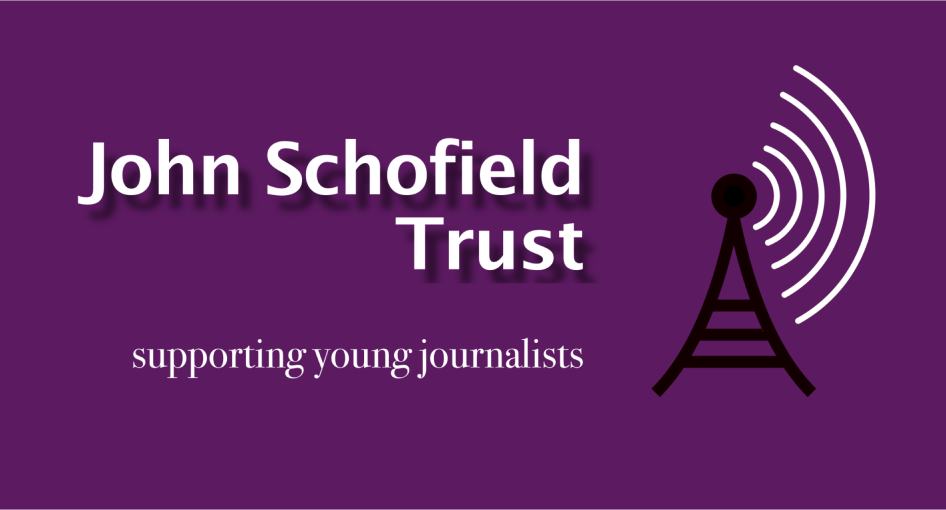 
John Schofield Trust Mentoring SchemeReference form for candidates applying to the 2020 schemeThank you for writing a reference for an applicant to the John Schofield Trust mentoring scheme. The purpose of our mentoring scheme is to provide support, encouragement and guidance to journalists who have recently joined the broadcast industry (maximum of 5 years in the industry).The John Schofield Trust mentoring scheme puts successful candidates in direct contact for a year with an established journalist in British broadcasting. We run two mentoring schemes: for journalists who have been in the industry for up to five years for apprentices and non-graduate trainees. Applicants must be 18 or over and be on an NCTJ-approved journalism apprenticeship scheme or a non-graduate journalism training scheme. All candidates must have their application supported by a referee.I am the referee for:   What qualities does the candidate have that make them suitable for further development through mentoring?How do you see this candidate benefiting from the mentoring scheme?Please email this directly to info@johnschofieldtrust.org.uk by 31 March 2020.How we use these details
All personal information provided to the John Schofield Trust will be treated in confidence.The John Schofield Trust treats the use and storage of data very seriously. The details you provide on this form will be used by the trustees to assess the candidate’s application to be a mentee for the 2020-21 scheme. We retain your details for a year after the scheme and will remove them from our records after this time. Please follow this link to read the John Schofield Trust’s privacy policy https://www.johnschofieldtrust.org.uk/privacy-policy   If you would like to receive news about and invitations to events hosted by the John Schofield Trust, please put a ‘X’ in this box: If you tick this box, we will retain just your contact and employment details for this purpose.Thank you for completing this reference formYour name:Your professional position:Your employer’s name:Your relationship with the  candidate:Your contact details: